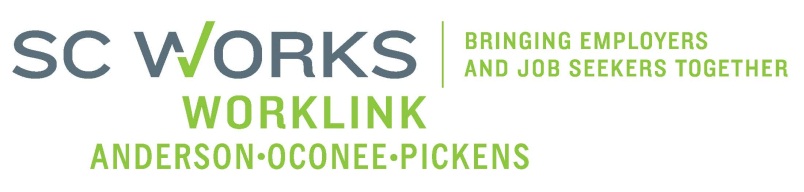 WORKFORCE DEVELOPMENT BOARDPriority Populations Committee AgendaVirtual Zoom MeetingTuesday, January 4, 20223:00 – 4:00 pmTopic: Priority Populations Committee MeetingTime: Jan 4, 2022 03:00 PM Eastern Time (US and Canada)Join Zoom Meetinghttps://us02web.zoom.us/j/86992685133Meeting ID: 869 9268 5133One tap mobile+13462487799,,86992685133# US (Houston)+16465588656,,86992685133# US (New York)Dial by your location        +1 346 248 7799 US (Houston)        +1 646 558 8656 US (New York)        +1 669 900 9128 US (San Jose)        +1 253 215 8782 US (Tacoma)        +1 301 715 8592 US (Washington DC)        +1 312 626 6799 US (Chicago)Meeting ID: 869 9268 5133Find your local number: https://us02web.zoom.us/u/kcNknAlKBp Welcome and IntroductionsCyndi Sprinkle, DVOP Approval of the October 5, 2021 Minutes* Jackie Taylor, Strategic Partnerships Coordinator, SC DEW	 Billy Hunter, One-Stop Manager WorkLink Data and Community Profile  Other BusinessAdjourn*requires a voteNext Priority Populations Committee Meeting, Tuesday, March 1, 2022 Virtual Zoom Meeting